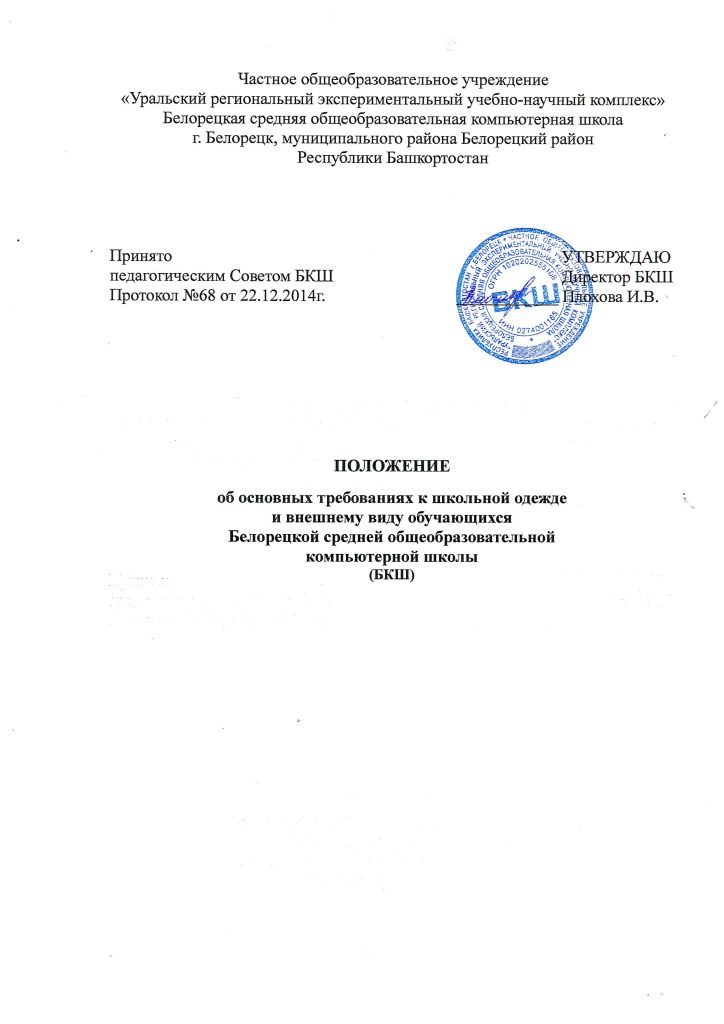 Общие положенияНастоящее положение разработано в соответствии со статьёй 28 (пункт 3.18) Федерального Закона от 29 декабря 2012г. №273-ФЗ "Об образовании в Российской Федерации", декларирующей, что установление требований к одежде обучающихся относится к компетенции образовательной организации. Настоящим Положением устанавливается определение школьной одежды как одного из способов создания деловой атмосферы, необходимой для учебных занятий. Настоящее положение разработано в соответствии с письмом Министерства образования РБ «Требования к одежде обучающихся по образовательным программам начального общего, основного общего и среднего общего образования в Республике Башкортостан»Настоящее Положение направлено наэффективную организацию образовательного процесса, созданиеделовой атмосферы, необходимойна учебных занятиях в образовательном учреждении.Настоящее Положение является локальным актом Белорецкой средней общеобразовательной компьютерной школы (БКШ)и обязательно для выполнения сотрудниками, обучающимися и их родителями (лицами их заменяющими).Требования к школьной одежде обучающихсяШкольная одежда должна соответствовать санитарно-эпидемиологическим правилам и нормативам «Гигиенические требованиякодежде для детей, подростков и взрослых, товарам детского ассортимента и материалам для изделий (изделиям), контактирующим с кожей человекаСанПиН 2.4.7/1.1.1286-03».Повседневная одежда обучающихся включает:а) для мальчиков и юношей:брюки (джинсы) классического покроя;пиджак (жакет) или жилет нейтральных цветов (серых, черных) или неярких оттенков синего, темно-зеленого, коричневого цвета (возможно использование ткани (трикотажа) в клетку или полоску в классическом цветовом оформлении);однотонная сорочка сочетающейся цветовой гаммы; по желанию обучающегося аксессуары (галстук, поясной ремень);б) для девочек и девушек:пиджак (жакет), жилет, юбка или сарафан нейтральных цветов (серых, черных) или неярких оттенков бордового, синего, зеленого, коричневого (возможно использование ткани (трикотажного полотна) в клетку или полоску в классическом цветовом оформлении); непрозрачная блузка (длиной ниже талии) сочетающейся цветовой гаммы;длина платьев и юбок: не выше 10 см от верхней границы колена и не ниже середины голени.или брюки (джинсы) классического покроя сочетающейся цветовой гаммы.в)  обязательно наличие сменной обуви соответствующего делового стиля.Запрещается в качестве повседневной формы использование:одежды ярких цветов и оттенков; брюк, юбок с заниженной талией и (или) высокими разрезами; одежды с декоративными деталями в виде заплат, с порывами ткани;одежды с надписями и изображениями;декольтированных платьев и блузок; одежды бельевого стиля; спортивной одежды (футболки, толстовки, тренировочные костюмы, шорты) и обуви (кроссовки) вне уроков физической культуры;атрибутов одежды, закрывающих лицо; аксессуаров с символикой асоциальных неформальных молодежных объединений, а также пропагандирующих психоактивные вещества и противоправное поведение;религиозной одежды, одежды с религиозными атрибутами и (или) религиозной символикой;головных уборов в помещениях образовательных учреждений;пляжной обуви, массивной обуви на толстой платформе, вечерних туфель, туфель на высоком каблуке (выше 7 см);Запрещается использовать в качестве аксессуаров к школьной форме массивные серьги, броши, кулоны, кольца, ремни с массивными пряжками.3. Требования к внешнему виду обучающихсяПричёска обучающегося должна соответствовать деловому стилю одежды:• девочки, девушки –чистовымытые волосы должны закалываться, собираться в косу, хвост или пучок• мальчики, юноши –чисто вымытые волосы должны быть подстриженными, модельные стрижки должны иметь опрятный вид, длинные волосы собраны в хвост.Одежда должна быть обязательно чистой, свежей, выглаженной.Сменная обувь должна быть чистой.Внешний вид должен соответствовать общепринятым в обществе нормам делового стиля и исключать вызывающие детали.Права и обязанности обучающихся.Обучающиеся имеют право выбирать школьную одежду в соответствии с предложенными вариантами.Обучающиеся обязаны носить повседневную школьную одежду ежедневно. В дни проведения торжественных мероприятий – форма одежды – парадная.Парадной считается одежда, состоящая из белой сорочки и тёмных брюк для мальчиков и белой блузы, и тёмной юбки для девочек.Меры административного воздействия.Администрация БКШ оставляет за собой право отстранить от занятий обучающегося, нарушившего данные требования.